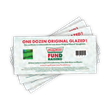 CAN YOU HELP US RAISE SOME DOUGH?Doughnut Sales Order FormFBLA JHSSelling 15 certificates: Membership, Tshirt, Lapel Pin, Community Service Award, BAA AwardsSelling 27 certificates: Membership, Tshirt, lapel pin, ticket to Fall Rally, Community Service Awards, Business Award, and paid Regionals ConferenceAll orders must be prepaid before ordering Hello, I’m_________________________________from  FBLA Jonesboro High SchoolName	Name of organizationI’m selling Krispy Kreme Original Glazed®   dozens to raise money for JHS FBLA I’m selling Krispy Kreme Certificates®  to raise money for JHS FBLA   $10 each.TOTAL NUMBER PURCHASEDAll orders must be prepaid before ordering Hello, I’m_________________________________from  FBLA Jonesboro High SchoolName	Name of organizationI’m selling Krispy Kreme Certificates®  to raise money for JHS FBLA   $10 each.TOTAL NUMBER PURCHASED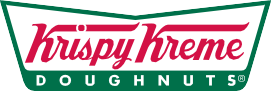 CUSTOMER NAME and Telephone numberDOZENS PURCHASEDAMOUNT COLLECTED12345678910111213141516CUSTOMER NAME & Telephone NumberDOZENS PURCHASEDAMOUNT COLLECTED17181920212223242526272829303132